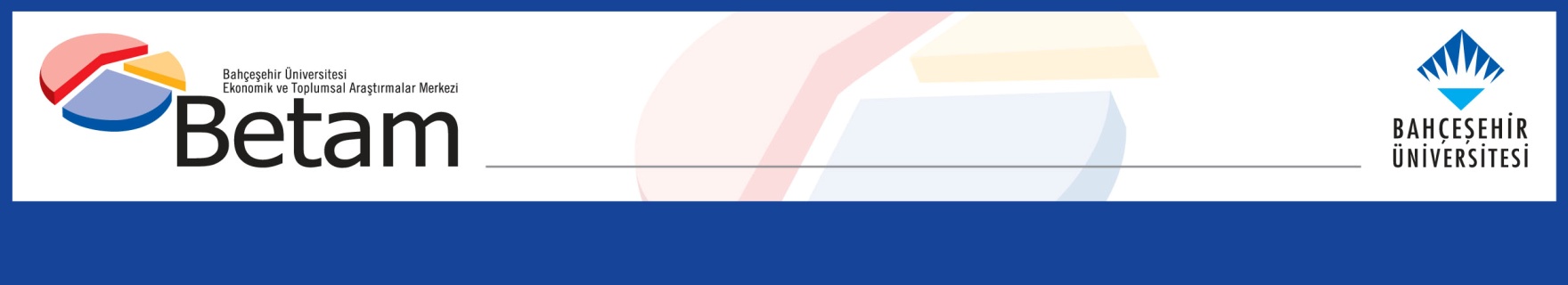 THE STRONG RISE IN THE FEMALE EMPLOYMENT INCREASES THE EMPLOYMENT OVER 30 MILLIONSeyfettin Gürsel*, Hamza Mutluay** , Mehmet Cem Şahin***Executive SummarySince the number of employed persons increased by 408 thousand and the number of unemployed persons increased by 65 thousand, the labor force rose by 473 thousand. As a result, the unemployment rate increased 0.1 pp to 11.3% from March to April. Seasonally adjusted female unemployment rate edged up by 0.3 pp MoM to 14.5% as the female employment rose by 319 thousand while the number of unemployed females increased by 95 thousand. On the other hand, seasonally adjusted male unemployment rate declined by 0.1 pp to 9.7% following the increase in male employment by 89 thousand and the decline in the number of unemployed males by 30 thousand. Following these developments, the gender gap in the unemployment rates of females and males edged up to 4.8%.Employment level exceeds 30 millionAccording to the monthly seasonally adjusted data, the number of employed persons rose by 408 thousand MoM to 30 million 371 thousand and the number of unemployed persons increased by 65 thousand to 3 million 853 thousand. Therefore, the total labor force increased by 473 thousand to 34 million 225 thousand (Figure 1, Table 1). As a result, the unemployment rate rose by 0.1 pp to 11.3% in April. To note, the unemployment rate in March 2022 is revised from 11.5% to 11.2%.Figure 1 : Seasonally adjusted labor force, employment, and unemploymentSource: Turkstat, BetamDevelopments in the alternative unemployment rates Box 1 reports the methods how Turkstat calculates the alternative unemployment rates. These measures consider both the time-related underemployment (those who are employed less than 40 hours a week but would like to increase their working hours, nevertheless, fail to do so) and the potential labor force (the individuals who are neither employed nor looking for a job but wish to work).According to the seasonally adjusted data, "the combined rate of unemployment and the potential labor force" remained at 18.5% while “general unemployment rate” increased 0.1 pp to 11.3%. On the other hand, "the combined rate of time-related underemployment and unemployment" decreased by 0.6 pp to 14.8% from March to April. “The composite measure of labor underutilization”, which combines the two previous alternative unemployment metrics, dropped from 22.4% to 21.7% (Figure 2, Table 4). Figure 2 : Headline Unemployment Rate and Supplementary Indicators for Labor ForceSource: Turkstat, BetamOn the developments of sectorial employmentAs known, Turkstat began to release monthly labor statistics instead of 3-month-average as of January 2021. Nevertheless, it was evident that there were huge swings in the monthly sectorial employment levels, which cannot be attributed to the economic conjuncture. With the release of 2021 Q4 labor statistics on February 15th, Turkstat announced that the monthly sectorial employment statistics will no longer be published. Indeed, the labor statistics that was released on March 10th did not include sectorial employment data. From now on, Betam will analyze the sectorial employment developments in its quarterly notes.Female employment rate reached its record in December 2017Figure 3 shows seasonally adjusted unemployment rate for males and for females. Female employment level which fell by 185 thousand in March 2022 rose by 319 thousand in April 2022. On the other hand, the number of unemployed females increased MoM by 95 thousand. In light of these developments, the female unemployment rate rose by 0.3 pp to 14.5%. The number of unemployed males dropped by 30 thousand while male employment increased by 89 thousand in April. Hence, the unemployment rate of males edged down from 9.8% to 9.7% (Table 3). Figure 3 : Seasonally adjusted unemployment rate by gender (%)Source: Turkstat, BetamThe female employment rate which sharply fell in March became 29.8% with a stark increase of 0.9 pp in April 2022 (Figure 4) and reached its peak in December 2017. On the other hand, the male employment rate increased by 0.2 pp to 64.7%.Figure 4 : Seasonally adjusted employment rate by gender (%)Source: Turkstat, BetamTable 1 : Seasonally adjusted labor force indicators (in thousands)Source: Turkstat, BetamTable 2 : Unemployment, alternative unemployment rates (%) levels (in thousand)Source: Turkstat, BetamTable 3 : Seasonally adjusted female and male labor market indicators (thousands)Source: Turkstat, BetamBox 1 : Definitions of alternative unemployment ratesThe time-related underemployment: Persons employed in the reference week who actually worked less than 40 hours as total (in main job and additional job/s), were willing to work additional hours and were available to do so, but could not find a job for the extra hours. The potential labor force: Persons not in employment who would like to work, but for whom the existing conditions limit active job search and/or availability.The unemployed: The unemployed comprises all persons 15 years of age and over who were not employed during the reference period had used at least one active channel for seeking a job during the last four weeks and were available to start work within two weeks.1) Unemployment rate = [persons in unemployment/labor force]x1002) Combined rate of time-related underemployment and unemployment =  [(persons in time-related underemployment + persons in unemployment) / labor force] * 1003) Combined rate of unemployment and potential labor force =    [(persons in unemployment + potential labor force)/ (labor force+ potential labor force)] x 1004) Composite measure of labor underutilization =[(persons in time-related underemployment + persons in unemployment + potential labor force) / (labor force+ potential labor force)] x 100Labor forceEmploymentUnemploymentUnemployment rateMonthly changesMonthly changesMonthly changesApril-1932.39327.9184.47513,8%Labor forceEmploymentUnemploymentMay-1932.66328.1864.47713,7%2702682June-1932.56928.1024.46713,7%-94-84-10July-1932.52828.0184.51013,9%-41-8443August-1932.44427.9054.54014,0%-84-11330September-1932.49427.9274.56714,1%502227October-1932.43328.0634.37113,5%-61136-196November-1932.59428.2744.32013,3%161211-51December-1932.60228.2204.38213,4%8-5462January-2031.79127.6094.18313,2%-811-611-199February-2031.61327.6163.99812,6%-1787-185March-2030.42126.4893.93212,9%-1.192-1.127-66April-2029.28725.3293.95713,5%-1.134-1.16025May-2029.77025.7694.00213,4%48344045June-2030.55926.4874.07213,3%78971870July-2030.50726.2034.30414,1%-52-284232August-2030.84326.9163.92712,7%336713-377September-2031.01627.0933.92312,6%173177-4October-2031.13527.0564.07913,1%119-37156November-2031.27927.1914.08913,1%14413510December-2031.04027.0354.00512,9%-239-156-84January-2131.50727.5014.00612,7%4674661February-2131.82927.5834.24613,3%32282240March-2132.47628.2754.20112,9%647692-45April-2132.67728.2104.46713,7%201-65266May-2132.42628.1444.28113,2%-251-66-186June-2132.21728.8003.41710,6%-209656-864July-2132.60528.9313.67411,3%388131257August-2132.78328.9913.79211,6%17860118September-2133.18129.4113.77011,4%398420-22October-2133.27729.5623.71611,2%96151-54November-2133.50329.7283.77411,3%22616658December-2133.74929.9403.80911,3%24621235January-2233.67229.8433.82911,4%-77-9720February-2233.59429.9333.66110,9%-7890-168March-2233.75229.9633.78811,2%15830127April-2234.22530.3713.85311,3%47340865Unemployment Rate (%)Persons in Unemployment (in thousands)Combined Rate of Time-Related Underemployment and Unemployment (%)Time-Related Underemployed (in thousands)Combined Rate of Unemployment and Potential Labor Force (%)Potential Labor Force (in thousands)Composite Measure of Labor Underutilization (%)TotalApr-1913,8447515,038418,0165319,16512May-1913,7447714,525917,8162718,66363Jun-1913,7446714,732118,2178619,16573Jul-1913,9451014,933718,3176619,36612Aug-1914,0454014,826218,4175219,26554Sep-1914,1456715,237217,9152218,96461Oct-1913,5437114,429917,9174718,76418Nov-1913,3432014,334117,4163618,46297Dec-1913,4438214,637817,7168718,76447Jan-2013,2418315,884019,1233521,67358Feb-2012,6399815,074418,6231220,87054Mar-2012,9393215,990520,3281523,17652Apr-2013,5395718,3140323,4378127,79140May-2013,4400219,2171424,2422529,29941Jun-2013,3407217,0112322,4357425,88769Jul-2014,1430418,2124822,4326026,08812Aug-2012,7392716,7122421,3335825,08509Sep-2012,6392315,9100921,2336624,28298Oct-2013,1407917,4133821,9350825,78925Nov-2013,1408917,1126023,0403326,69381Dec-2012,9400518,1161324,1457928,610197Jan-2112,7400620,2235823,0420929,610573Feb-2113,3424619,8205622,4371628,210018Mar-2112,9420118,0164521,0331525,69161Apr-2113,7446719,7197021,8339727,29835May-2113,2428119,2194521,6347327,19699Jun-2110,6341714,6128718,7320722,37911Jul-2111,3367415,6141219,0311223,08199Aug-2111,6379214,7102718,6283221,57652Sep-2111,4377015,0120718,4286221,87839Oct-2111,2371615,7150818,7308322,88308Nov-2111,3377415,5141918,3288522,18078Dec-2111,3380915,5142218,9316822,78399Jan-2211,4382915,7145818,9312622,98412Feb-2210,9366115,0137818,3304422,08083Mar-2211,2378815,4141018,5301422,48211Apr-2211,3385314,8121218,5304121,78107Total labor force, FemaleTotal Employment, FemaleTotal Unemployed, FemaleTotal labor force, MaleTotal Employment, MaleTotal Unemployed, MaleWomen LFPRWomen Employment RateMen LFPRMen Employment RateApr-1910.7738.9921.78121.62018.9262.69434,829,071,462,5May-1910.7418.9551.78621.92219.2312.69134,628,972,363,4Jun-1910.6398.9121.72621.93019.1902.74034,228,772,363,2Jul-1910.6748.9411.73321.85419.0772.77734,328,771,962,8Aug-1910.6148.8801.73421.83119.0252.80634,128,571,762,5Sep-1910.6888.9191.77021.80519.0082.79734,328,671,662,4Oct-1910.6658.9731.69221.76819.0902.67834,128,771,362,6Nov-1910.7358.9821.75321.85919.2922.56834,328,771,563,1Dec-1910.6588.9191.73921.94419.3012.64334,028,571,763,1Jan-2010.3458.6851.66021.44618.9232.52333,027,770,061,8Feb-2010.1678.6881.48021.44618.9282.51832,427,769,961,7Mar-209.4788.0801.39820.94218.4082.53430,125,768,159,9Apr-209.1987.8911.30720.08917.4382.65029,225,065,256,6May-209.2727.9311.34220.49817.8382.66029,425,166,457,8Jun-209.6718.1711.50020.88818.3162.57230,625,967,559,2Jul-209.7638.2481.51520.74417.9552.78930,926,167,058,0Aug-209.7828.3501.43221.06218.5662.49630,926,367,959,8Sep-209.7248.3211.40421.29218.7722.51930,626,268,560,4Oct-209.7688.3101.45921.36618.7462.62030,726,168,660,2Nov-209.7528.3511.40121.52718.8392.68830,626,269,060,4Dec-209.8418.4511.38921.19918.5842.61630,926,567,859,4Jan-2110.0188.5611.45721.48918.9402.54931,426,868,660,5Feb-2110.2298.6491.58021.60018.9332.66632,027,168,960,4Mar-2110.2628.6201.64222.21419.6552.55932,126,970,862,6Apr-2110.4978.8451.65222.18019.3652.81532,727,670,661,6May-2110.2038.6371.56622.22319.5072.71631,826,970,662,0Jun-2110.3638.9081.45521.85519.8921.96332,227,769,463,1Jul-2110.8149.3151.49921.79119.6162.17533,628,969,162,2Aug-2110.6249.0741.55022.15919.9172.24233,028,170,163,0Sep-2110.7679.2221.54522.41420.1892.22533,328,670,963,8Oct-2110.8799.3571.52222.39820.2052.19333,628,970,763,8Nov-2110.9989.4091.58822.50520.3192.18634,029,171,064,1Dec-2111.0869.5231.56322.66320.4162.24634,229,471,464,3Jan-2211.1049.5621.54222.56820.2812.28734,229,471,063,8Feb-2211.1069.5861.52022.48820.3472.14134,229,570,763,9Mar-2210.9529.4011.55122.79920.5622.23733,728,971,664,5Apr-2211.3669.7201.64622.85820.6512.20734,929,871,664,7